АДМИНИСТРАЦИЯ КРАСНОСЕЛЬКУПСКОГО РАЙОНАРАСПОРЯЖЕНИЕ«23» марта 2023 г.     						                                № 127-Рс. КрасноселькупОб утверждении состава муниципальной комиссии по распределению детей в муниципальные дошкольные образовательные организации Красноселькупского района на 2023-2024 учебный годВ целях осуществления ротации состава муниципальной комиссии по распределению детей в муниципальные дошкольные образовательные учреждения Красноселькупского района, в соответствии с пунктом 2.6  Положения  о муниципальной комиссии по распределению детей в муниципальные дошкольные образовательные организации  Красноселькупского района, утверждённого распоряжением Администрации района от  06 апреля 2022 года  № 162-Р, руководствуясь Уставом муниципального округа Красноселькупский район Ямало-Ненецкого автономного округа:  1.Утвердить состав муниципальной комиссии по распределению детей в муниципальные дошкольные образовательные организации Красноселькупского района на 2023-2024 учебный год для комплектования групп нового набора и доукомплектования высвобождающихся в течение года мест в функционирующих группах.2. Опубликовать настоящее распоряжение в газете «Северный край» и разместить на официальном сайте муниципального округа Красноселькупский район Ямало-Ненецкого автономного округа.3. Настоящее распоряжение вступает в силу с 01 апреля 2023 года.Временно исполняющий полномочия Главы Красноселькупского района                                                      Я.А. СамохинСОСТАВмуниципальной комиссии по распределению детей в муниципальные дошкольные образовательные организации Красноселькупского района  на 2023-2024 учебный годЗаместитель Главы Администрации Красноселькупского района по социальным вопросам (председатель комиссии);начальник Управления образования Администрации  Красноселькупского района (заместитель председателя);специалист отдела дошкольного и общего образования Управления образования Администрации  Красноселькупского района (секретарь);Члены комиссии:начальник контрольно-правового управления Администрации Красноселькупского района;начальник отдела по делам несовершеннолетних и защите их прав Администрации Красноселькупского района;начальник отдела социальных назначений и выплат Управления по труду и социальной защите населения Администрации Красноселькупского района;специалист отдела опеки и попечительства Управления образования Администрации Красноселькупского района;заведующий муниципального дошкольного образовательного учреждения детский сад «Морошка».Приложение  УТВЕРЖДЁН
распоряжением АдминистрацииКрасноселькупского района
от «23» марта 2023 г. № 127-Р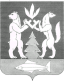 